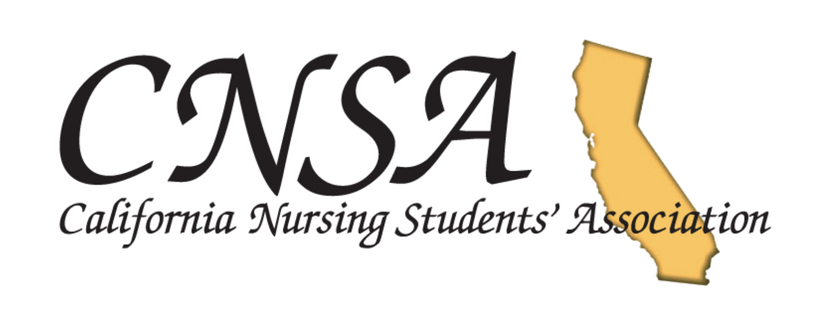 News from CNSA: Email Broadcast (May 2018)In this Broadcast:Membership Meeting North is Fast Approaching!Lux on Her Side DonationCNSA Text Alerts: Now AvailableFollow our Social Media – Win a Gift Card!InstagramFacebookTwitterChapter Spotlight: Our Outstanding Chapters at WorkNational University; San DiegoMember Spotlight: Allison CalderonGet Involved: Join A Committee Today!Membership Meeting NORTH is this coming weekend, June 2. Register NOW!This is an event that you would not want to miss! To pre-register, go to https://form.jotform.com/CalNursingStudentsAssociation/cnsa-membership-meeting-northFor meeting agenda, refer to the last page of this document or go to www.cnsa.orgLux on Her Side Donations A statewide feminine hygiene product drive. Please bring your donations to Membership Meeting North this coming Saturday, June 2, 2018 at Samuel Merritt University. http://www.cnsa.org/assets/lux%20on%20her%20side.pdf Sign Up For CNSA Text Alerts!Text “CNSA MEMBER” to 84483 to receive text alerts from CNSAFollow us on our Social MediaInstagram: c.n.s.a_Facebook: California Nursing Students Association (CNSA)Twiter: CNSA_CaliforniaBy using #cnsa2018, you will be automatically entered for a chance to win a gift card!Chapter SpotlightNational University, San Diego. http://www.cnsa.org/assets/nusna.png To be featured, tag us on your chapter events and activities! Or use #cnsa2018Member SpotlightAllison Calderon http://www.cnsa.org/assets/allison.png To be featured on our next Member Spotlight and win a Starbucks gift card, make sure to tag us or use #cnsa2018Join A CommitteeInterested to be more involved with CNSA? Join a committee! Click here for more information and about specific committees and their respective responsibilities.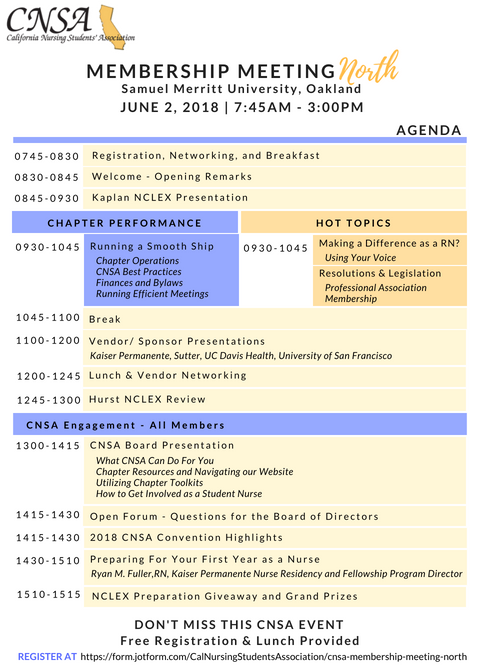 